Pets’ Homes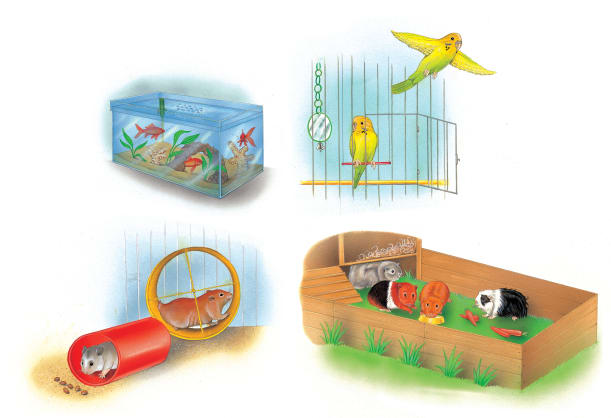 It can be great fun looking after a _______. There are lots of different kinds to choose from. Wild animals take care of themselves, but pets need people to give them food, water, and a clean, safe _________. 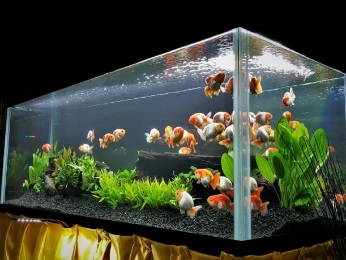 Goldfish dart around and nibble on plants in a _________ of fresh water. 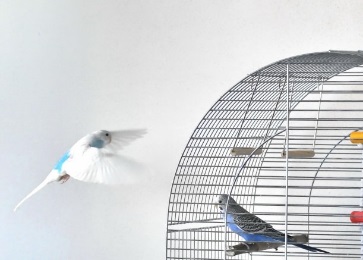 A parakeet flies out of its _________ to exercise.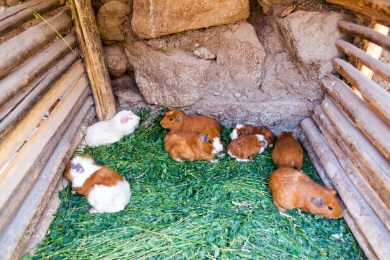 In warm weather, guinea pigs scamper in an outdoor ________. 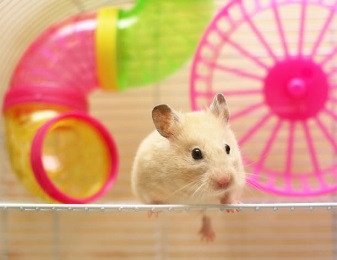 A pet hamster’s home is like a playground with an exercise __________ and more!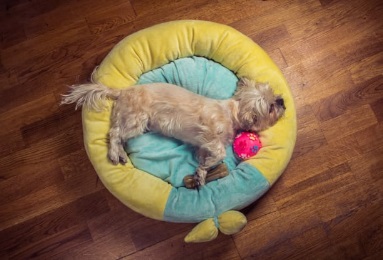 A soft _______ is a perfect place for a dog to sleep and hide toys and bones!